FÍSICA 4 Año A,B,C y D                           Prof:  Silvana Martellotta CPEM 46                                                     TRABAJO INTEGRADOR PROCESO 2021         MRUSi un avión supersónico alcanza una velocidad de 2.400 km/h. ¿Qué velocidad alcanza en m/s?Expresar en km/h la velocidad de un caballo de carrera, que es 1.136 m/min.¿A cuántos km/h equivale la velocidad de una pelota de futbol si ésta se mueve a 50 m/s?Reducir a m/s una velocidad de 25 km/h.Calcular la velocidad con la que se desplazará un móvil sabiendo que 15 segundos después de comenzar su movimiento ha recorrido 200 metros.Un automóvil recorre 250 km en 3,5 horas, ¿cuál es su velocidad en m/s y en km/h?MRUV¿Cuál es la aceleración de un móvil que en 4 segundos llega a 36 km/h, habiendo partido del reposo?Un móvil parte del reposo, a los 5 segundos posee una velocidad de 90 km/h. Si su aceleración es constante, ¿cuánto vale la misma? ¿Qué espacio recorrió?Un automóvil se desplaza a una velocidad de 10 m/s y frena en 3 segundos:¿Cuál es la aceleración de frenado? b)¿Cuánto tiempo tardará en detenerse?       El siguiente gráfico representa el movimiento de un cuerpo:¿Cuál es la aceleración en cada tramo?¿Qué distancia recorre en cada tramo? ¿Y en total? 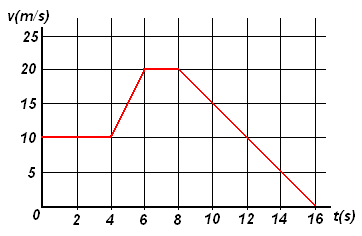 Un automovilista observa a 100 metros delante de él una colisión entre dos camiones que bloquean la ruta. Si se movía a 108 km/h y pisa el freno adquiriendo una desaceleración de -5 m/s2, indicar cuánto tardará en detenerse y si logra evitar el choque.CAÍDA LIBRE Y TIRO VERTICALDesde una torre se deja caer una piedra, que tarda 4 segundos en llegar al suelo. Calcular la altura de la torre, y la velocidad en km/h con que la piedra llega al suelo.Se dispara una bala verticalmente hacia arriba a 500 m/s. Calcular cuánto tiempo dura la subida.Se arroja una piedra verticalmente hacia arriba, con una velocidad de 8 m/s. Calcular la altura máxima que alcanza.Un nadador se deja caer de un trampolín de 5 metros de altura. Calcular cuánto tarda en entrar al agua y la velocidad con la que entra.Una bomba lanzada desde un avión tarda 10 segundos en dar en el blanco. ¿A qué altura volaba el avión?Dinámica¿Cuál es la masa de un cuerpo que adquiere una aceleración de 2m/s² al aplicársele una fuerza de 20 N? b) ¿cuál es el peso del cuerpo?.Un cuerpo cuyo peso es de 30N se le aplica una fuerza de 10N, calcular: a) ¿cuál es su masa? b) Qué aceleración tiene el cuerpo con esa fuerza?Un trineo de 120kg de masa se acelera partiendo del reposo alcanza una velocidad de 80km/h en 15 segundos. Calcular:      a) la fuerza que se le aplico al trineo en el sistema MKS (unidad N=newton). Recordar que primero hay que calcular la aceleración con las velocidades en m/s.b) El peso del trineo en el sistema técnico (unidad Kg= kilogramo fuerza).Calcular la masa de un cuerpo al que se le aplica una fuerza de 20N y con la cual adquiere una aceleración de 0,8m/s2. Expresar la masa en kg, en utm y en gramos.Una fuerza de 75N actúa sobre un cuerpo que tiene 25N de peso. Calcular la aceleración que adquiere el cuerpo en m/s2 y en cm/s2. EQUIVALENCIAS PARA CAMBIO DE UNIDADES DE FUERZA O PESODe MKS a Técnico1N=0,102kgf (kilogramo fuerza)De Técnico a MKS1kgf= 9,8N  De MKS a Cgs1N=100000 dynaSEQUIVALENCIA PARA EL CAMBIO DE UNIDADES DE MASARecordatorio : 1utm=  de aquí surge la relación 1utm=9,8kg para pasar la masa del sistema técnico al sistema MKSLuego tenemos de MKS a Técnico 1kg=0,102 utmFinalmente de Técnico a CGS 1utm= 9.800g